EG-Konformitätserklärung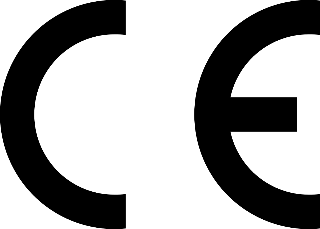 Der Hersteller / InverkehrbringerMuster GmbHerklärt hiermit, dass folgendes ProduktProduktbezeichnung:	Tolle MaschineModellbezeichnung:	TM1Seriennummer:	S0001528Handelsbezeichnung:	TM1Baujahr:	2020allen einschlägigen Bestimmungen der angewandten Rechtsvorschriften (nachfolgend) - einschließlich deren zum Zeitpunkt der Erklärung geltenden Änderungen - entspricht. Die alleinige Verantwortung für die Ausstellung dieser Konformitätserklärung trägt der Hersteller. Diese Erklärung bezieht sich nur auf die Maschine in dem Zustand, in dem sie in Verkehr gebracht wurde; vom Endnutzer nachträglich angebrachte Teile und/oder nachträglich vorgenommene Eingriffe bleiben unberücksichtigt.Folgende Rechtsvorschriften wurden angewandt:Maschinenrichtlinie 2006/42/EGFolgende harmonisierte Normen wurden angewandt:EN 60204-1:2006/AC:2010	Sicherheit von Maschinen - Elektrische Ausrüstung von Maschinen - Teil 1: Allgemeine Anforderungen (IEC 60204-1:2005 (modifiziert))EN ISO 13849-1:2015	Sicherheit von Maschinen - Sicherheitsbezogene Teile von Steuerungen - Teil 1: Allgemeine Gestaltungsleitsätze (ISO 13849-1:2015)EN ISO 14118:2018	Sicherheit von Maschinen - Vermeidung von unerwartetem Anlauf (ISO 14118:2017)[…]	[…]Name und Anschrift der Person, die bevollmächtigt ist, die technischen Unterlagen zusammenzustellen:Max MustermannOrt:	MusterstadtDatum:	27.05.2020_______________________________(Unterschrift)Max Mustermann